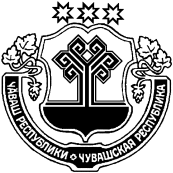        В соответствии с ч.4 ст. 15 Федерального закона от 06.10.2003 № 131-ФЗ «Об общих принципах организации местного самоуправления в Российской Федерации», ч.5 ст.9 Закона Чувашской Республики от 18.10.2004 № 19 «Об организации местного самоуправления в Чувашской Республике», решением Шемуршинского районного Собрания депутатов Чувашской Республики от 19.07.2019 г. № 29.1 «О передаче части полномочий Шемуршинского района Чувашской Республики сельским поселениям Шемуршинского района Чувашской Республики в области обращения с твердыми коммунальными отходами на территории Шемуршинского района Чувашской Республики», Уставом Карабай-Шемуршинского сельского поселения Шемуршинского района Чувашской Республики, в целях реализации полномочий, установленных ч.ч.2 и 3 ст. 8 Федерального закона от 24.06.1998 № 89-ФЗ «Об отходах производства и потребления», Собрание депутатов Карабай-Шемуршинского сельского поселения Шемуршинского района Чувашской Республики решило:1.	Администрации Карабай-Шемуршинского сельского поселения  Шемуршинского района Чувашской Республики принять осуществление части полномочий Шемуршинского района Чувашской Республики в области обращения с твердыми коммунальными отходами на территории сельского поселения:создание и содержание мест (площадок) накопления твердых коммунальных отходов;определение схемы размещения мест (площадок) накопления твердых коммунальных отходов и ведение реестра мест (площадок) накопления твердых коммунальных отходов;организация экологического воспитания и формирования экологической культуры в области обращения с твердыми коммунальными отходами.Администрации Карабай-Шемуршинского сельского поселения Шемуршинского района Чувашской Республики заключить с администрацией Шемуршинского района Чувашской Республики соглашение о передаче осуществления части полномочий согласно пункту 1 данного решения.3. Настоящее решение вступает в силу после его официального опубликования.Председатель Собрания депутатов  Карабай-Шемуршинского сельского поселения    Шемуршинского района Чувашской Республики                                       Г.А. Тенишева                             Глава Карабай-Шемуршинского сельскогопоселения Шемуршинского района    Чувашской Республики                                                                                 В.А.ЯковлевЧЁВАШ РЕСПУБЛИКИШЁМЁРШЁ РАЙОН,ЧУВАШСКАЯ РЕСПУБЛИКА ШЕМУРШИНСКИЙ РАЙОН КАПАРАЙ-ШЁМЁРШЁ ЯЛ ПОСЕЛЕНИЙ,Н ДЕПУТАТСЕН ПУХЁВ, ЙЫШЁНУ«23»  утё 2019с.   №1Карабай-Шёмёршё ял.СОБРАНИЕ ДЕПУТАТОВ КАРАБАЙ-ШЕМУРШИНСКОГО СЕЛЬСКОГО  ПОСЕЛЕНИЯРЕШЕНИЕ        от «23» июля  2019г.  №1 село Карабай-ШемуршаО принятии части полномочий Шемуршинского района Чувашской Республики Карабай-Шемуршинским  сельским поселением Шемуршинского района Чувашской Республики в области обращения с твердыми коммунальными отходами на территории Шемуршинского района Чувашской Республики